Филиал Республиканского государственного предприятия на праве хозяйственного ведения «Казгидромет» Министерства экологии и природных ресурсов РК по г.Алматы и Алматинской области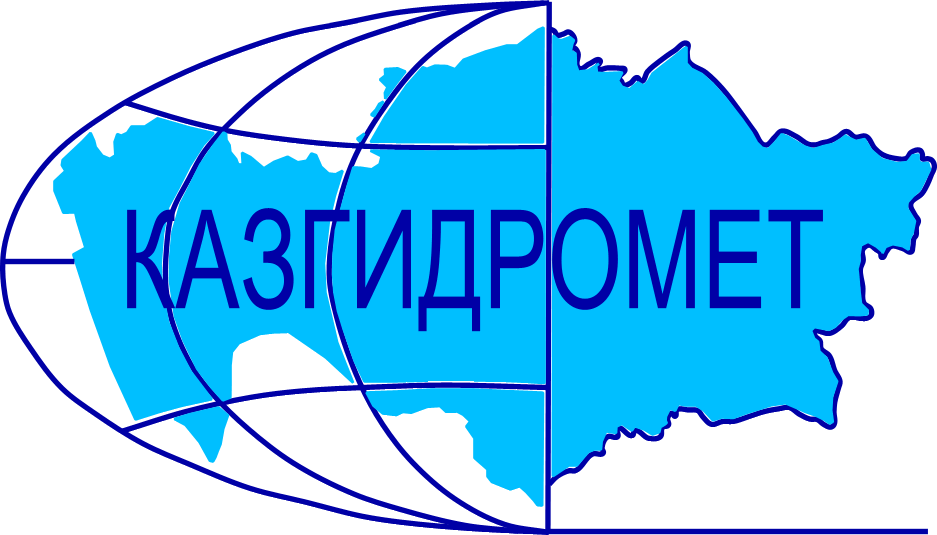 г.Алматы, проспект Абая, 32Ежедневный гидрологический бюллетень № 24Сведения о состоянии водных объектов г.Алматы и Алматинской области по данным гидрологического мониторинга на государственной сети наблюдений по состоянию на 8 час. 24 марта 2024 годаСведения о водохранилищах Примечание: * - данные отсутствуютДиректор филиала             		                                                                           Т. КасымбекСоставил (а)/Исп.: Э. ТашимбетоваТел.: 2040,87088313576Қазақстан Республикасы Экология және табиғи ресурстар министрлігінің «Қазгидромет» шаруашылық жүргізу құқығындағы республикалық кәсіпорнының Алматы қаласы және Алматы облысы бойынша филиалыАлматы қаласы, Абай, 32 даңғылы№ 24 Күнделікті гидрологиялық бюллетень Мемлекеттік бақылау желісіндегі гидрологиялық мониторинг деректері бойынша Алматы қаласы және Алматы  облысы су нысандарының 2024 жылғы 24 наурыздағы сағат 8-гі  жай-күйі туралы мәліметтер. Су қоймалары бойынша мәліметтер Ескерту: * - мәліметтер жоқФилиал директоры		                                                                               Т. ҚасымбекЖасады/Орын.: Э. ТашимбетоваТел.: 2040, 87088313576Название гидрологического постаОпасный уровеньводы, смУровень воды, смИзменение уровня воды за сутки, ±смРасход воды, м³/секСостояние водного объектар.Иле-пристань Добын4902852378р.Иле-164 км выше Капшагайской ГЭС5003688363р.Иле-уроч.Капшагай5013080197р.Иле-с.Ушжарма376842р.Иле-1 км ниже ответвления рук.Жидели32887-2навалы льда на берегахр.Иле-аул Жидели286106-3затор льда ниже поста,затор льда выше поста.р.Иле-протока Суминка548287-2р.Иле-16 км ниже истока277650остаточные заберегир.Иле-протока Ир256          1612р.Киши Алматы-МС Мынжылки300река пересохлар.Киши Алматы-альпбаза «Туюксу»62653800,22заберегир.Киши Алматы-ниже устья р.Сарысай29024700,24остаточные заберегир.Киши Алматы-МП Медеу13687-2р.Киши Алматы–г.Алматы248182-20,90р.Батарейка-д/о «Просвещенец»9845-20,049р.Бутак-с.Бутак287248-10,20р.Улкен Алматы-1,1 км выше озера Улкен Алматы32929300,20р.Улкен Алматы-2 км выше устья р.Проходной40025000,54р.Кумбел-устье1198001,48заберегир.Проходная-устье310267-10,50р.Терисбутак-устье230205          -10,48р.Каскелен-г.Каскелен337270-42,83р.Каскелен-устье213139-111,5р.Талгар-г.Талгар330160-1р.Есик-г.Есик294река пересохлар.Турген-с.Таутурген18077-90,77р.Узын Каргалы-п.Фабричный16093-12,87р.Курты-Ленинский мост461290-37,58р.Шилик-выше вдхр.Бартогай424303-18,02р.Шилик-с.Малыбай1864001,29р.Темирлик-с.Темирлик271168-170,68р.Шарын-уроч.Сарытогай250107-530,5р.Текес-с.Текес200165-1023,1р.Каркара-у выхода из гор2568735,43неполный ледоставр.Баянкол-с.Баянкол*180650остаточные заберегир.Нарынкол-с.Нарынкол250163-1неполный ледоставвдхр.Капшагай-г.Капшагай115011113битый лёдвдхр.Капшагай-МС Карашокы115011111оз.Улкен Алматы-на северном берегу1062447-2ледоставНазваниеНПУНПУФактические данныеФактические данныеФактические данныеФактические данныеНазваниеУровеньводы, м БСОбъем, млн. м3Уровеньводы, м БСОбъем, млн. м3Приток, м3/сСброс,м3/сКапшагайское   вдхр.485,0028140478,5317810363197Гидрологиялық бекеттердің атауыСудың шектік деңгейі, смСу дең-гейі,смСу деңгейі-нің тәулік ішінде өзгеруі,± смСу шығыны,  м³/секМұз жағдайы және мұздың қалыңдығы, смІле өз.- Добын айлағы490 2852378Іле өз.- Қапшағай ГЭС 164 шқ  жоғары5003688363Іле өз.- Қапшағай шатқалы5013080197Іле өз.- Үшжарма ауылы376842Іле өз.- Жиделі тармағынан 1 шқ төмен32887-2жағадағы мұз үйінділеріІле өз.- Жиделі ауылы286106-3бекеттен төмен мұз кептелісі ,бекеттен жоғары мұз кептелісіІле өз.- Суминка саласы548287-2Іле өз.- Жиделі тармағынан 16 шқ төмен277650қалдық жағалық мұздарІле өз.- Ир сағасының тармағы 256          1612Кіші Алматы өз.- Мыңжылқы МС300өзеннің суы тартылып қалдыКіші Алматы өз.- «Тұйықсу» альпбазасы62653800,22жағалық мұздарКіші Алматы өз.- Сарысай өзенінің сағасынан төмен29024700,24қалдық жағалық мұздарКіші Алматы өз.- Медеу МП13687-2Кіші Алматы өз.- Алматы қаласы248182-20,90Батарейка өз.- «Просвещенец» демалыс үйі9845-20,049Бұтақ өз.- Бұтақ ауылы287248-10,20Үлкен Алматы өз.-Үлкен Алматы көлінен 1,1 шқ жоғары32929300,20Үлкен Алматы өз.- Проходная өзені сағасынан 2 шқ жоғары40025000,54Күмбел өз.- сағасы1198001,48жағалық мұздарПроходная өз.- сағасы310267-10,50Терісбұтақ өз.- сағасы230205          -10,48Қаскелен өз.- Қаскелен қаласы337270-42,83Қаскелен өз.- сағасы213139-111,5Талғар өз.- Талғар қаласы330160-1Есік өз.- Есік қаласы294өзеннің суы тартылып қалдыТүрген өз.- Таутүрген ауылы18077-90,77Ұзын Қарғалы өз.- Фабричный ауылы16093-12,87Күрті өз.- Ленин көпірі461290-37,58Шелек өз.- Бартоғай су қоймасынан жоғары424303-18,02Шелек өз.- Малыбай ауылы1864001,29Темірлік өз.- Темірлік ауылы271168-170,68Шарын өз.- Сарытоғай шатқалы250107-530,5Текес өз.- Текес ауылы200165-1023,1Қарқара өз.- таудан шығар жер2568735,43толық емес мұзқұрсауБаянкөл өз.- Баянкөл ауылы*180650қалдық жағалық мұздар Нарынкөл өз.- Нарынкөл ауылы250163-1толық емес мұзқұрсауҚапшағай су қоймасы-Қапшағай қаласы115011113бөлшектелген мұзҚапшағай су қоймасы-Қарашоқы МС115011111Үлкен Алматы көлі-сол жағалауы1062447-2мұзқұрсауАтауы Қалыпты тірек деңгейіҚалыпты тірек деңгейіНақты деректерНақты деректерНақты деректерНақты деректерАтауы Су деңгейі,м  БЖКөлем,км3Су деңгейі,м  БЖКөлем,км3Нақты ағын,м3/сТөгім,м3/с Қапшағай су қоймасы485,0028140478,5317810363197